Fourth Sunday of AdventDecember 24, 20239:30am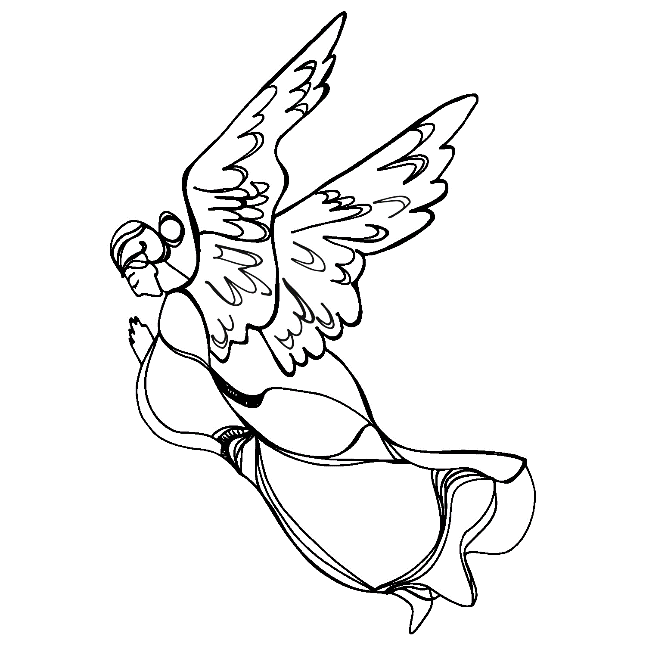 Christ Lutheran Church6500 E. Stearns StreetLong Beach, California 90815Phone 562-598-2433www.christlutheranlb.comPreschool 562-594-6117www.clclb.comWelcome to worship! We’re glad you’re here!To assist in your worship:bold print means we respond together * means stand as you are able, + you may make the sign of the cross should you so desire.TODAY’S worship THEMEGod keeps the promise made to David to give him an everlasting throne. The angel tells Mary that God will give David’s throne to her son Jesus. She is perplexed by Gabriel’s greeting and by the news of her coming pregnancy, but she is able still to say, “Count me in.” We who know that Jesus is called king only as he is executed still find it a mystery hard to fathom, but with Mary today we hear the news of what God is up to and say, “Count us in.”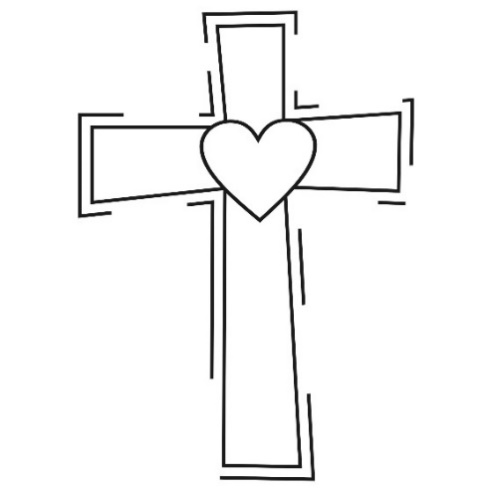 Our liturgy is taken from:Sundays and Seasons.com. Copyright 2023 Augsburg Fortress. All rights reserved.Reprinted by permission under Augsburg Fortress Liturgies Annual License #20338.Reprinted by permission under CCLI license # 230154. All rights reservedReprinted by permission under  2023 One License #A-706154. All rights reservedPRELUDE                                                                                                 Roger Halvorson  WELCOME  AND ANNOUNCEMENTS  LIGHTING THE ADVENT WREATHPraise to you, O God, who lives with us, sharing our flesh and bones. As Mary waited and Joseph dreamed, so we wait and dream for you. Bless us and let your face shine upon us, more radiant than these candles, and more dear than all else we seek. Restore us when we fail to refuse the evil and choose the good, and banish all our fears. We pray in the name of Emmanuel, your promised child and our Savior. Amen.ADVENT CANDLE SONG             O Come, O Come, Emmanuel                  verse 4O come, O Branch of Jesse, free your own from Satan's tyranny; 	from depths of hell your people save, and give them vict'ry o'er the grave.  Refrain	Rejoice! Rejoice! Emmanuel	shall come to you, O Israel.GATHERINGThe Holy Spirit calls us together as the people of God._______________________All may make the sign of the cross, the sign marked at baptism, as the presiding minister begins.Blessed be the holy Trinity, ☩ one God, who opens the heavens and draws near to us with salvation. Amen.God is patient and merciful, desiring all to come to repentance. Trusting this promise of grace, let us confess our sin.Silence is kept for reflection.Everlasting God, you love justice, and you hate wrongdoing. We confess the fear, greed, and self-centeredness that make us reluctant to work against oppression.We are complicit in systems of exploitation. We choose comfort over courage.We are careless with creation’s bounty. Look upon us with mercy. Turn our hearts again to you. Make us glad to do your will and to walk in your ways for the sake of our waiting world. Amen.Hear these words of assurance: God clothes you with garments of salvationand covers you with robes of righteousness. In the tender compassion of ☩ Jesus Christ, your sins are forgiven. God’s covenant is eternal, and God’s blessing rests upon us all. Amen.*GATHERING SONG       Hark!  A Thrilling Voice Is Sounding                     #246 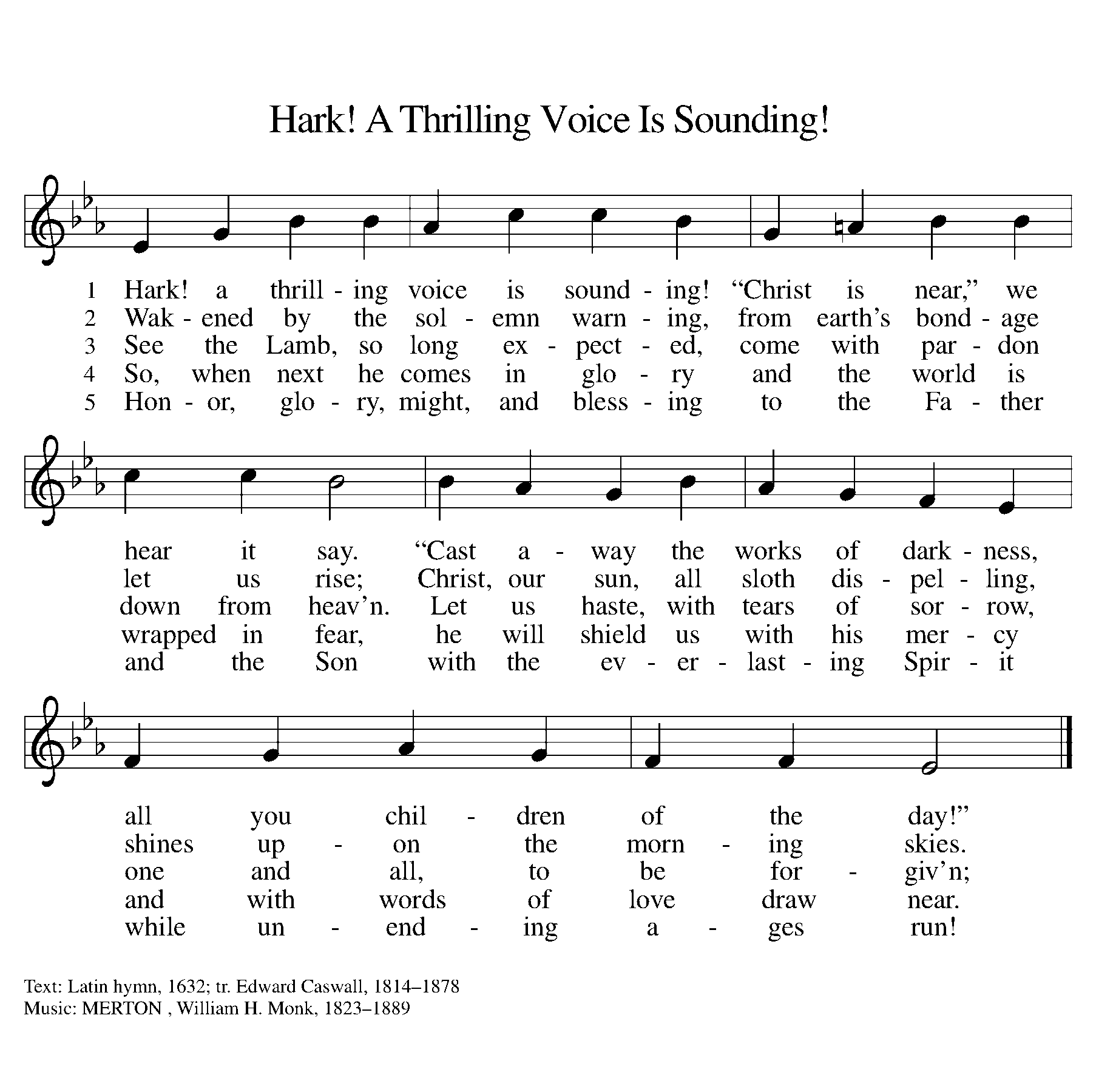 *GREETING  The grace of our Lord Jesus Christ, the love of God, and the communion of the Holy Spirit be with you all. And also with you.*CANTICLE OF PRAISE                    Canticle of the Turning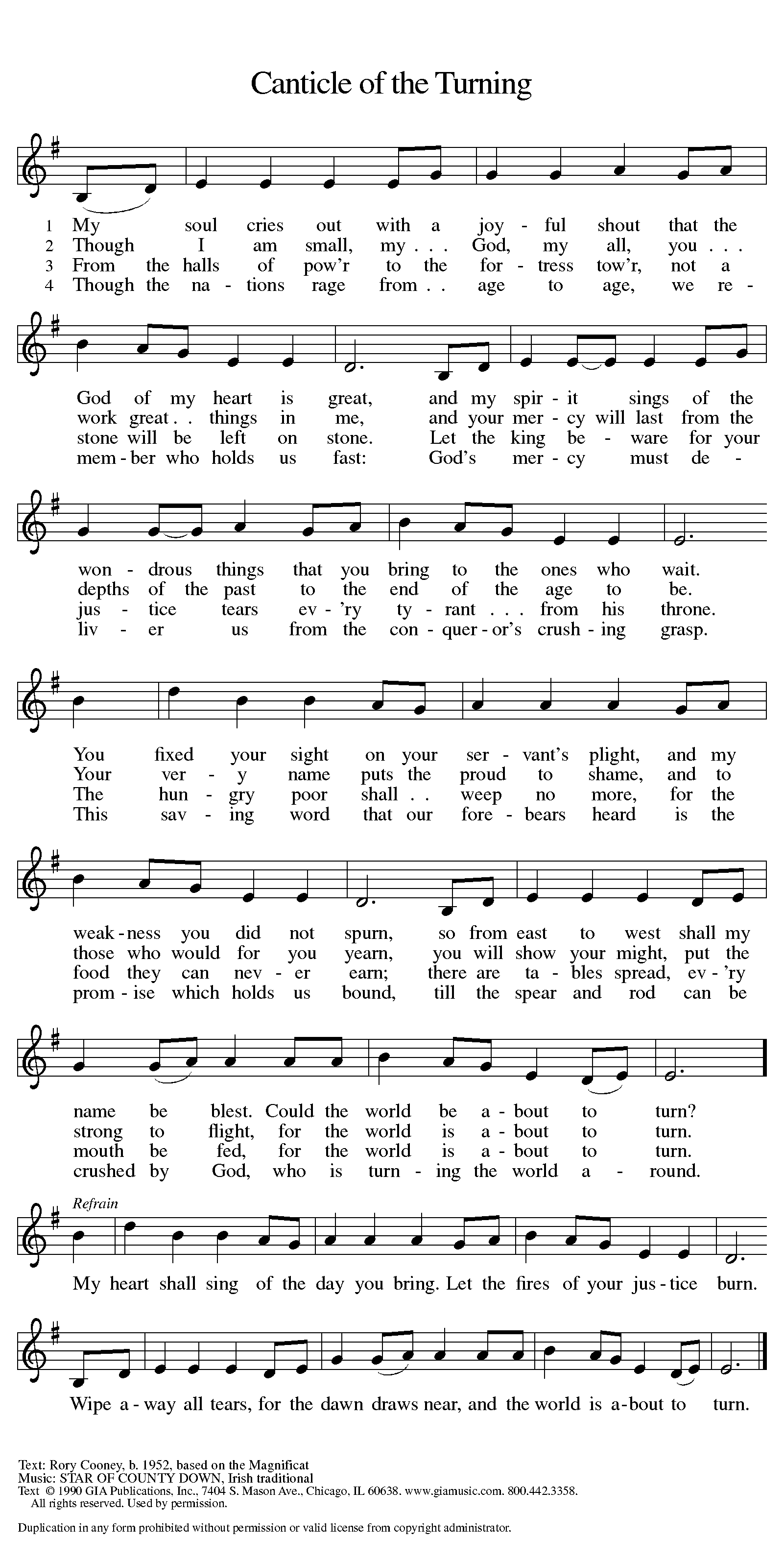 *pRAYER OF THE DAYLet us pray together. A brief silence. Stir up your power, Lord Christ, and come. With your abundant grace and might, free us from the sin that would obstruct your mercy, that willingly we may bear your redeeming love to all the world, for you live and reign with the Father and the Holy Spirit, one God, now and forever. Amen.WORDGod speaks to us in scripture reading, preaching, and song.______________________CHILDREN’S MESSAGE After this time, children will be invited to Sunday school.  They will return during the passing of the peace.SCRIPTURE READING             Romans 16:25-27   Pew Bible New Testament Pg. 172           Word of God, Word of Life. Thanks be to GodRESPONSIVE PSALM      Psalm 89:1-4,19-26       Pew Bible Old Testament Pg. 6341I will sing of your steadfast love, O LORD, forever; with my mouth I will proclaim your faithfulness to all generations.
 2I declare that your steadfast love is established forever; your faithfulness is as firm as the heavens.
 3You said, "I have made a covenant with my chosen one, I have sworn to my servant David:
 4'I will establish your descendants forever, and build your throne for all generations.'"
Selah
 19Then you spoke in a vision to your faithful one, and said: "I have set the crown on one who is mighty, I have exalted one chosen from the people.
 20I have found my servant David; with my holy oil I have anointed him;
 21my hand shall always remain with him; my arm also shall strengthen him.
 22The enemy shall not outwit him, the wicked shall not humble him.
 23I will crush his foes before him and strike down those who hate him.
 24My faithfulness and steadfast love shall be with him; and in my name his horn shall be exalted.
 25I will set his hand on the sea and his right hand on the rivers.
 26He shall cry to me, 'You are my Father, my God, and the Rock of my salvation!' *GOSPEL ACCLAMATION                He Came Down                                  ELW 253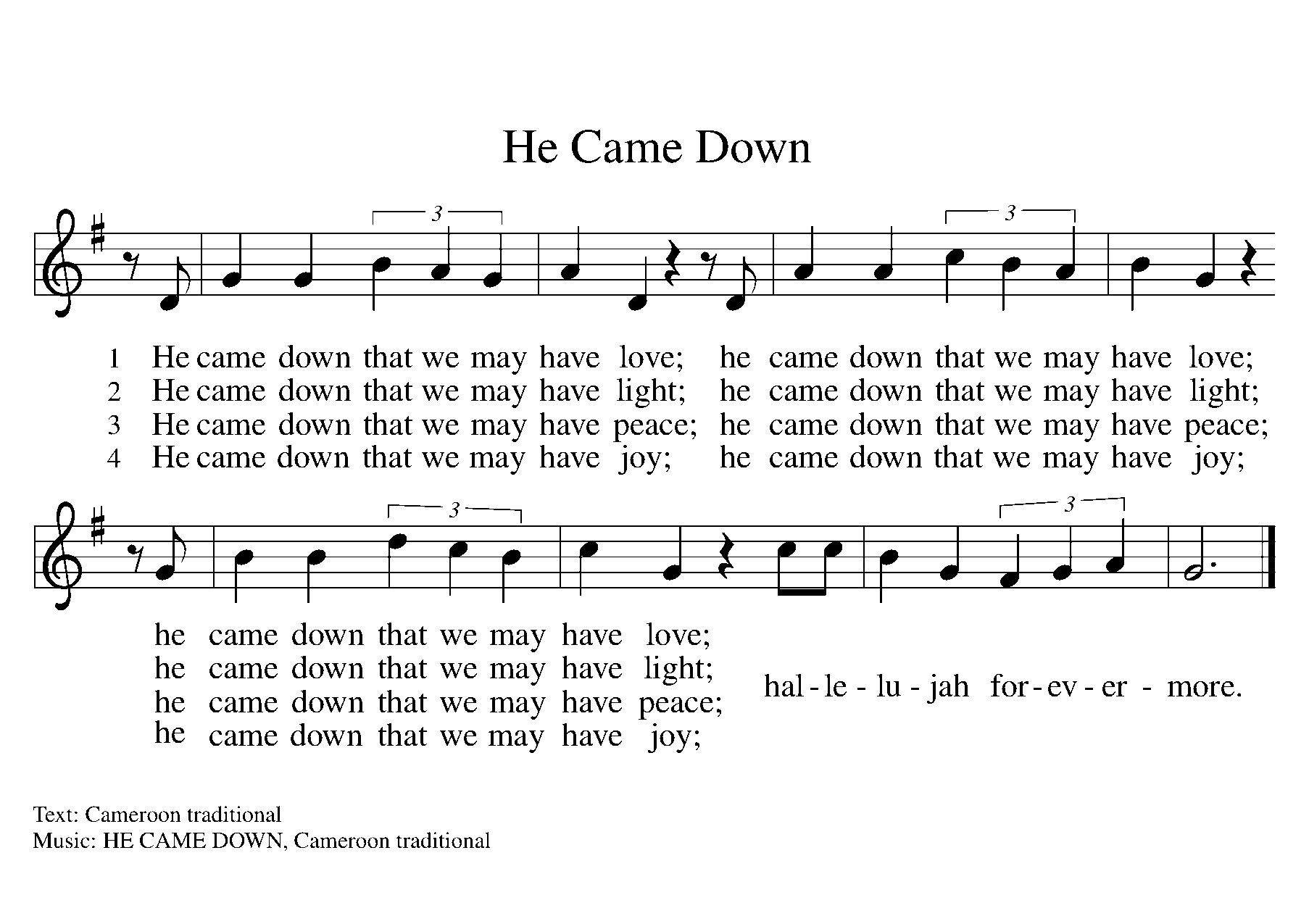 *GOSPEL                           Luke 1:26-38               Pew Bible New Testament Pg. 58The Holy Gospel according to Luke the 1st chapter. Glory to you, O Lord.The reading concludes: The Gospel of the Lord. Praise to you, O Christ.SERMON                                                                                        Pastor Laurie Arroyo*SERMON SONG                                 Lift Up Your Heads                                   Verse 1Lift up your heads O you gatesSwing wide you everlasting doorsLift up your heads O you gatesSwing wide you everlasting doorsChorusThat the King of glory may come inThat the King of glory may come inThat the King of glory may come inThat the King of glory may come inVerse 2Up from the dead He ascendsThrough every rank of heavenly powerLet heaven prepare the highest placeThrow wide the everlasting doorsChorusVerse 3With trumpet blast and shouts of joyAll heaven greets the risen KingWith angel choirs come line the wayThrow wide the gates and welcome HimChorus*Nicene  CREEDWe believe in one God, the Father, the Almighty, maker of heaven and earth, of all that is, seen and unseen.We believe in one Lord, Jesus Christ, the only Son of God, eternally begotten of the Father, God from God, Light from Light, true God from true God, begotten, not made, of one Being with the Father; through him all things were made. For us and for our salvation he came down from heaven, was incarnate of the Holy Spirit and the virgin Mary and became truly human. For our sake he was crucified under Pontius Pilate; he suffered death and was buried. On the third day he rose again in accordance with the scriptures; he ascended into heaven and is seated at the right hand of the Father. He will come again in glory to judge the living and the dead, and his kingdom will have no end. We believe in the Holy Spirit, the Lord, the giver of life, who proceeds from the Father and the Son, who with the Father and the Son is worshiped and glorified, who has spoken through the prophets.We believe in one holy catholic and apostolic church. We acknowledge one baptism for the  forgiveness of sins. We look for the resurrection of the dead, and the life of the world to come. Amen.PRAYERS OF THE CHURCHWith hope and expectation, we offer our prayers for the church, the world, and all who await God’s day of restoration.A brief silence.Merciful God, receive our prayer.Listen to these and all our prayers, O God of hosts, and restore us with your great and everlasting mercy. Amen.*SHARING OF PEACEThe peace of the Lord be with you always.  And also with you.OFFERTORY        *OFFERTORY RESPONSE           Give Thanks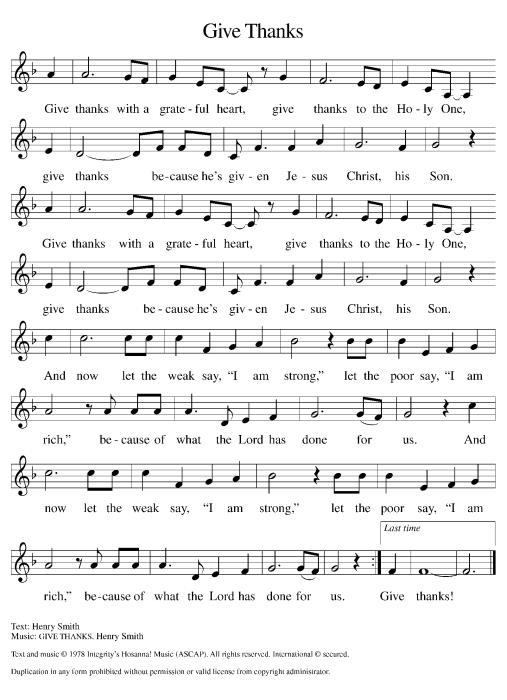 *OFFERTORY PRAYERLet us pray together: God our provider, by your merciful hand abundance springs up from the earth. Receive and bless these gifts of your own bounty. Let them be a sign of your steadfast love and faithfulness for all people,  through Jesus Christ our Savior. Amen.MEAL___________________________________________God feeds us with the presence of Jesus.*THE GREAT THANKSGIVING				     The Lord be with you.   And also with you.Lift up your hearts.   We lift them to the Lord,Let us give thanks to the Lord our God.  It is right to give our thanks and praise.It is indeed right, our duty and our joy…We praise your name and join their unending hymn:*SONG OF THANKSGIVING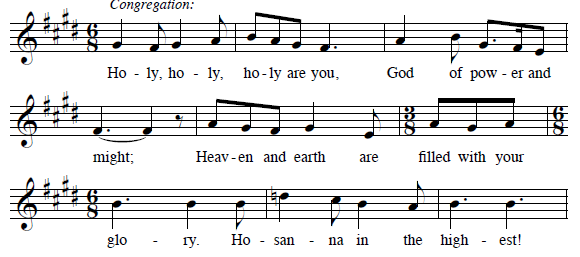 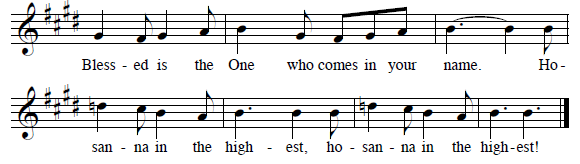 *THANKSGIVING AT THE TABLE…with this bread and cup, we remember our Lord’s passover from death to life as we proclaim the mystery of faith: Christ has died. Christ is risen. Christ will come again.…Word made flesh, Power of the Most high, now and forever.  Amen. *LORD’S PRAYER 							     Our Father in heaven, hallowed be your name, your kingdom come, your will be done, on earth as in heaven. Give us today our daily bread. Forgive us our sinsas we forgive those who sin against us. Save us from the time of trial and deliver us from evil. For the kingdom, the power, and the glory are yours, now and forever.  Amen.DISTRIBUTION OF HOLY COMMUNIONWe believe that this is Jesus' table. All are welcome and invited to commune.  We serve communion by “intinction”; receive the bread and dip it in the chalice of red wine. Currently we are offering individual communion cups as an alternative to intinction if you so desire. Both wine and grape juice (white) are offered in the tray.  Gluten free bread is available; let your server know. Should you choose not to commune, please come forward to receive a blessing. Please cross your arms across your chest.INVITATION TO COMMUNION In this meal, righteousness and peace meet together.  Come, take your place at the table.  Amen.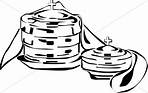 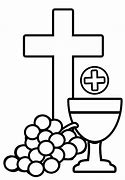 lamb of god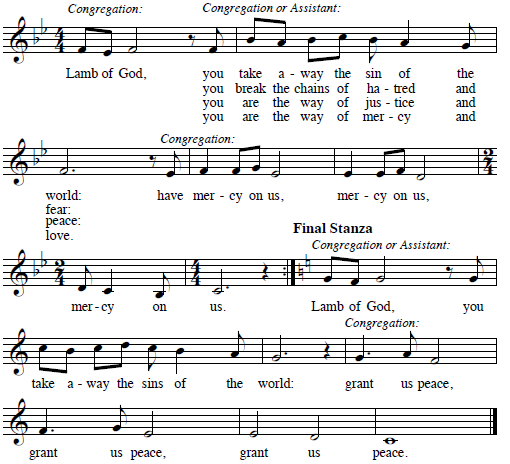 COMMUNION SONGS                   I Love You, Lord                                            I love You LordAnd I lift my voiceTo worship YouO my soul rejoiceTake joy my KingIn what You hearMay it be a sweet, sweet soundIn Your ear Make Me A ServantMake me a servant humble and meekLord let me lift up those who are weakAnd may the prayer of my heart always beMake me a servant make me a servantMake me a servant today*PRAYER AFTER COMMUNIONLet us pray together. Generous God, in this bread and cup you have revealed your glory, for all people to see together. Nourished by this meal, send us out to proclaim your good news of liberation and release, brought to birth in Jesus Christ our Savior. Amen.SENDING__________________________________________God blesses us and sends us in mission to the world.*BLESSINGThe God of peace bless you, the love of Christ sustain you in hope, and the anointing of the Spirit ☩ remain upon you now and forever. Amen.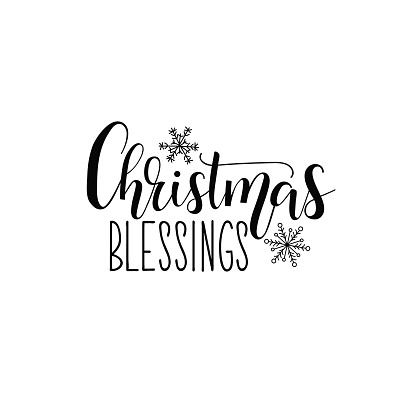 *SENDING SONG                Go Tell It on the Mountain                          #290 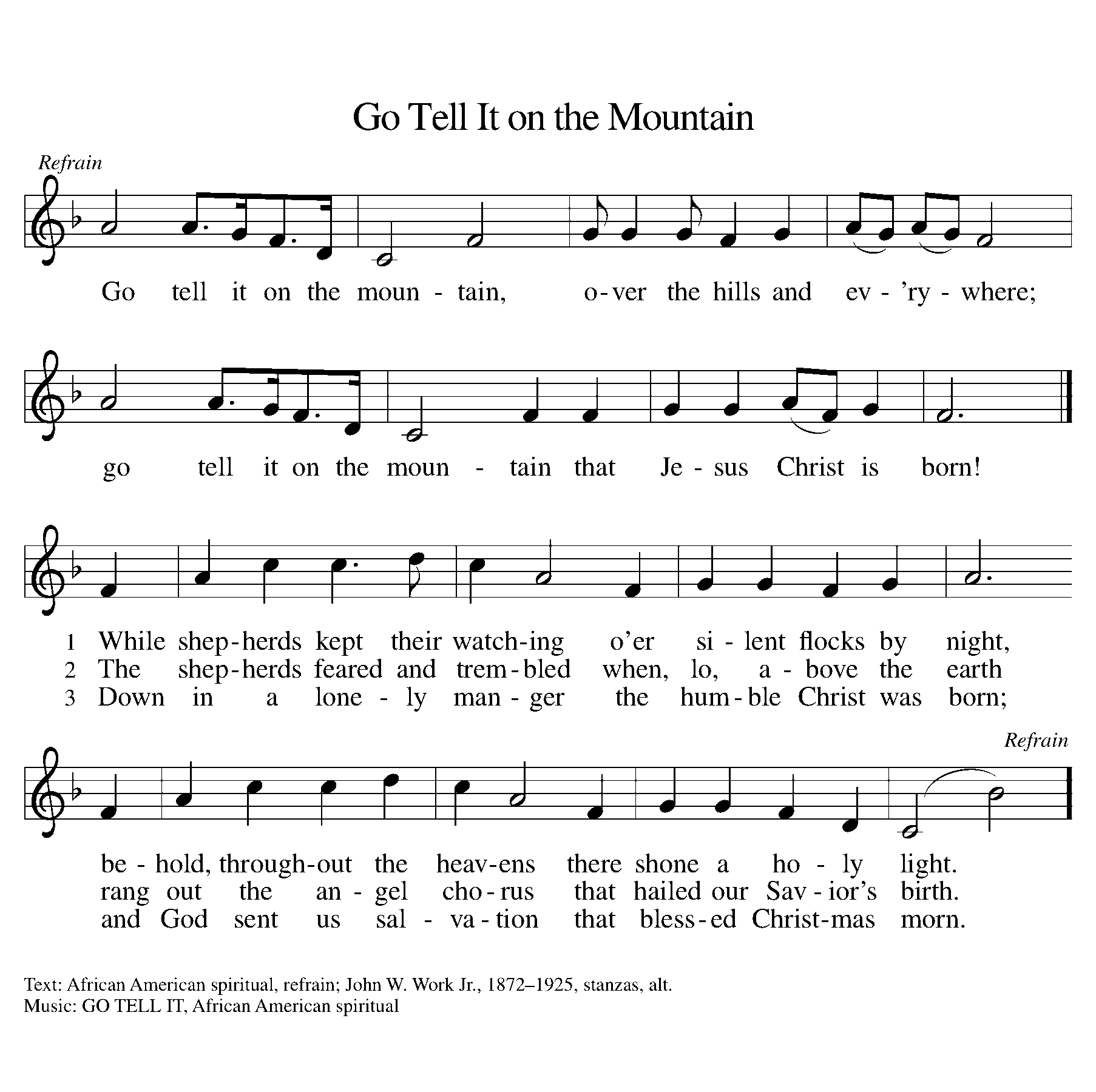  *DISMISSALGo in peace. Keep awake. Thanks be to God.POSTLUDE                                                                                    Roger HalvorsonCHRIST LUTHERAN CHURCH STAFFInterim Pastor                                            Rev. Laurie Arroyo, lauriethere@msn.comOffice Manager                                Kim Croes, officemanager@christlutheranlb.comPreschool Director                                                          Lisa Clinton, info@clplb.comInterim Choir Director                                              Kim Philips, kimsings@msn.comAccompanist								   Roger HalvorsonPercussionist						                 Nathan LatiolaitMissionary to Colombia  						   Linda Gawthorne It is our joy to worship with your whole family this morning!We encourage everyone of all ages and abilities to worship together. If you do need to take a "time out",  please do so in the narthex (gathering space at the entry), and return to worship when you are ready. A changing table is located in the restroom off the narthex. Activity bags, filled with crayons, paper and storybooks, are available in the narthex. Please ask an usher if you need any assistance.Mission StatementLiving by Christ’s example, we welcome, serve, and love all through God’s grace.Vision StatementEmbracing the truth that God’s love and grace is for all, Christ Lutheran Church is a vibrant and active community spreading the good news through acceptance, action, and benevolence.Our PositionChrist is ALIVE!LIKE us on Facebook at www.facebook.com/christlutheranlbWrite a review of Christ Lutheran Church on YELP  